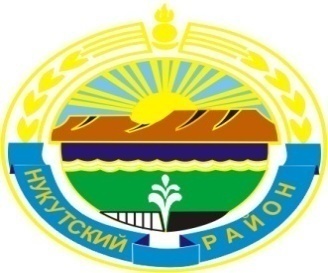 Муниципальное образование «Нукутский район»ДУМА МУНИЦИПАЛЬНОГО ОБРАЗОВАНИЯ «НУКУТСКИЙ  РАЙОН»Шестой созыв РЕШЕНИЕ24 декабря 2015 года                                      № 70		                          п.НовонукутскийО внесении изменений и дополненийв Устав муниципального образования«Нукутский район»               В целях приведения Устава муниципального образования «Нукутский район» в соответствие с действующим законодательством, руководствуясь ст. 35 Федерального закона  от 06.10.2003 г. №  131-ФЗ «Об общих принципах организации местного самоуправления в Российской Федерации», ст.ст. 25, 27 Устава муниципального образования «Нукутский район», ДумаРЕШИЛА:       1. Внести в Устав муниципального образования «Нукутский район», принятого решением Думы МО «Нукутский район» от 03.09.2010 г. № 55 (в редакции от 29.04.2011 г. № 35, от 20.12.2011 г. № 93, от 26.09.2012 г. № 58, от 31.01.2013 г. № 2, от 05.09.2013 г. № 56, от 28.03.2014 г. № 20, от 06.03.2015 г. № 9), следующие изменения:1)   в статье 7:а) в пункте 14 части 1 слова «, в том числе путем выкупа,» исключить;б) в пункте 28 части 1 после слов «физической культуры» дополнить словами                         «, школьного спорта»;в) пункт 33 части 1 исключить;г) часть 1 дополнить пунктами 37, 38 следующего содержания:«37) осуществление муниципального земельного контроля на межселенной территории муниципального района;38) организация в соответствии с Федеральным законом от 24 июля 2007 года № 221-ФЗ «О государственном кадастре недвижимости» выполнения комплексных кадастровых работ и утверждение карты-плана территории.»;2) в статье 9:     пункт 10 части 1 дополнить словами  следующего содержания:«, организация подготовки кадров для муниципальной службы в порядке, предусмотренном законодательством Российской Федерации об образовании и законодательством Российской Федерации о муниципальной службе;»;3) в статье 12.1:а) дополнить частью 3 следующего содержания:«3. Органы государственного контроля (надзора) при установлении сроков для устранения выявленных нарушений обязаны учитывать необходимость соблюдения органами местного самоуправления требований и процедур, установленных законодательством Российской Федерации.»;4) в статье 19:а) в пункте 3 части 3 после слов «и проекты межевания территорий,» дополнить  словами «за исключением случаев, предусмотренных Градостроительным кодексом Российской Федерации,»;б) пункт 4 части 3 дополнить словами следующего содержания: «, за исключением случаев, если для преобразования муниципального образования требуется получение согласия населения муниципального образования, выраженного путем голосования либо на сходах граждан.»;5) в статье 21:а) последний абзац дополнить словами следующего содержания:  «, в соответствии с законом Иркутской области.»; б) последний абзац считать частью 5;6) в статье 30: а) пункт 1 части 7 исключить;б) пункт 2 части 7 изложить в новой редакции следующего содержания:«2) заниматься предпринимательской деятельностью лично или через доверенных лиц, а также участвовать в управлении хозяйствующим субъектом (за исключением жилищного, жилищно-строительного, гаражного кооперативов, садоводческого, огороднического, дачного потребительских кооперативов, товарищества собственников недвижимости и профсоюза, зарегистрированного в установленном порядке), если иное не предусмотрено федеральными законами или если в порядке, установленном муниципальным правовым актом в соответствии с федеральными законами и законами Иркутской области, ему не поручено участвовать в управлении этой организацией;»;в) часть 8 изложить в новой редакции следующего содержания:«8. Депутат, член выборного органа местного самоуправления, выборное должностное лицо местного самоуправления, осуществляющие полномочия на постоянной основе, не могут участвовать в качестве защитника или представителя (кроме случаев законного представительства) по гражданскому, административному или уголовному делу либо делу об административном правонарушении.».2. Поручить мэру муниципального образования «Нукутский район» обеспечить государственную регистрацию  внесенных изменений и дополнений в Устав муниципального образования «Нукутский район» в соответствии с законодательством.3.  Опубликовать настоящее решение в районной газете  «Свет Октября» и разместить на официальном сайте муниципального образования «Нукутский район» в течение 30 дней после государственной регистрации.Председатель Думы муниципальногообразования «Нукутский район»							К.М.БаторовМэр муниципального образования«Нукутский район»                                                                                                 С.Г. Гомбоев